ПОЖАРНАЯ БЕЗОПАСНОСТЬ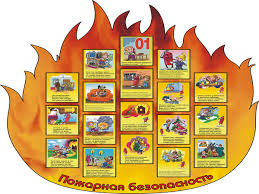 На проблему безопасности детей не может быть иного взгляда, как на проблему острую, важную, требующую чётких, скоординированных действий педагогов, родителей, работников различных служб и ведомств.Далеко не все взрослые знают самые простые правила пожарной безопасности. Но все без исключения родители испытывают беспокойство за жизнь и здоровье детей.Обязанность руководства – всеми возможными способами избежать угрозы детскому и взрослому коллективу образовательного и дошкольного учреждения. НОРМАТИВНО-ПРАВОВАЯ БАЗА1. Федеральный закон Российской Федерации от 22 июля 2008 г. N 123 - ФЗ  (в ред. от 13.07.2015 ) "Технический регламент о требованиях пожарной безопасности".2. Федеральный закон от 10 июля 2012 г. N 117-ФЗ "О внесении изменений в Федеральный закон "Технический регламент о требованиях пожарной безопасности". Принят Государственной Думой 20 июня 2012 года.3. Федеральный закон от 26 декабря 2008 г. N 294-ФЗ "О защите прав юридических лиц и индивидуальных предпринимателей при осуществлении государственного контроля (надзора) и муниципального контроля".4. Правила противопожарного режима в Российской Федерации (утв.постановлением Правительства РФ от 25 апреля 2012 г. N 390). 5. Постановление Правительства РФ от 17 февраля 2014 г. N 113 "О внесении изменений в Правила противопожарного режима в Российской Федерации"6. СНиП 21-01-97*.Строительные нормы и правила. Пожарная безопасность зданий и сооружений.7. Приказ МЧС РФ от 12 декабря 2007 г. N 645 "Об утверждении Норм пожарной безопасности "Обучение мерам пожарной безопасности работников организаций"8. Свод правил СП 1.13130.2009 "Системы противопожарной защиты. Эвакуационные пути и выходы" (утв. приказом МЧС РФ от 25 марта 2009 г. N 171)ОРГАНИЗАЦИОННО – РАСПОРЯДИТЕЛЬНАЯ ДОКУМЕНТАЦИЯ ДОУПриказ «Об установлении противопожарного режима в ДОУ»;Приказ "О пожарной безопасности"Приказ «Об утверждении противопожарных мероприятий по обеспечению пожарной безопасностиПриказ «О назначении ответственного за пожарную безопасность и его заместителя в ДОУ»Приказ о проведении учебной практической тренировки по эвакуации людей при возникновении пожара и несчастных случаях (издается не реже одного раза в полугодие);Инструкция о мерах пожарной безопасности в здании и на прилегающей территории;Инструкция о порядке действий персонала в случае возникновения пожара (в дневное и ночное время);Инструкция о действиях персонала по эвакуации людей при пожаре;Декларация пожарной безопасностиРасчет категории по взрывопожарной и пожарной опасности ДОУПлан проведения тренировки по эвакуации людей в случае возникновения пожара;План действий сотрудников МБДОУ в случае возникновения пожараКомплексный план  мероприятий по укреплению противопожарной защиты и укреплению условий пожаробезопасного пребывания людей в МБДОУ  в 2015 году *Договора на техническое обслуживание и проверку работоспособности всех систем противопожарной защитыЖурнал учета инструктажей пожарной безопасности;Журнал учета технического обслуживания и ремонта установки пожарной автоматикиЖурнал учета огнетушителей на объекте.Журнал практических тренировок по экстренной эвакуацииАкты и протоколы по ПБ